Kindergarten Supply List   Riverbend Elementary 2018-2019Student List (place student’s name on these supplies)Backpack (see note below)Rest matComposition book (black and white marble)Two 3-pronged folders with pockets (blue and green) Headphones (no earbuds) Donations AppreciatedSanitizing wipesTissuesZiploc bags (any size) As we strive to maintain a safe learning environment, rolling backpacks are not permitted.Supply lists are a result of parent requests year after year.  We want our families to know, however, that we will provide each and every Riverbend student everything they need.  We thank our community for their support, generosity, and their love to start each new academic year excited about our school!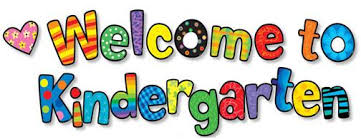 